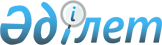 О внесении изменений и дополнений в решение Чингирлауского районного
маслихата от 24 декабря 2010 года № 34-2 "О районном бюджете на 2011-2013 годы
					
			Утративший силу
			
			
		
					Решение Чингирлауского районного маслихата Западно-Казахстанской области от 5 июля 2011 года № 38-1. Зарегистрировано Департаментом юстиции Западно-Казахстанской области 14 июля 2011 года № 7-13-141. Утратило силу - решением Чингирлауского районного маслихата Западно-Казахстанской области от 9 января 2012 года № 45-1      Сноска. Утратило силу - Решением Чингирлауского районного маслихата Западно-Казахстанской области от 09.01.2012 № 45-1      В соответствии с Бюджетным кодексом Республики Казахстан от 4 декабря 2008 года № 95-IV, Законом Республики Казахстан "О местном государственном управлении и самоуправлении в Республике Казахстан" от 23 января 2001 года № 148 районный маслихат РЕШИЛ:



      1. Внести в решение Чингирлауского районного маслихата "О районном бюджете на 2011-2013 годы" от 24 декабря 2010 года № 34-2 (зарегистрированный в Реестре государственной регистрации нормативных правовых актов за № 7-13-137, опубликованное 8 января 2011 года, 15 января 2011 года, 19 февраля 2011 года, 12 марта 2011 года в газете "Серпін" № 1, № 2, № 7, № 10), следующие изменения и дополнения:



      1) в пункте 1:

      в подпункте 1)

      цифру "1 878 004" заменить цифрой "1 872 517";

      в строке "поступления трансфертов" цифру "1 688 540" заменить цифрой "1 683 053";

      в подпункте 2)

      цифру "1 846 947" заменить цифрой "1 838 760";

      в подпункте 4)

      в строке "сальдо по операциям с финансовыми активами" цифру "9 108" заменить цифрой " 11 808";

      в строке "приобретение финансовых активов" цифру "9 108" заменить цифрой "11 808";



      2) в пункте 3:

      в подпункте 1)

      цифру "450 161" заменить цифрой "442 425";

      в абзаце седьмом цифру "20 000" заменить цифрой "11 570";

      в абзаце шестнадцатом цифру "6 706" заменить цифрой "5 800";

      дополнить абзацем семнадцатым следующего содержания:

      "обеспечение оборудованием, программным обеспечением детей-инвалидов, обучающихся на дому – 1 600 тыс. тенге;";

      в подпункте 3)

      цифру "34 089" заменить цифрой "36 338";

      дополнить абзацем пятым следующего содержания:

      "на ремонтно-восстановительные работы жилых домов и объектов коммунальной собственности – 2 249 тыс. тенге.";



      3) приложение 1 к указанному решению изложить в новой редакции согласно приложению к настоящему решению.



      2. Настоящее решение вводится в действие с 1 января 2011 года.      Председатель сессии              Т. Уразов

      Секретарь районного маслихата    М. Малтиев

Приложение

к решению Чингирлауского

районного маслихата

№ 38-1 от 5 июля 2011 годаПриложение 1

к решению районного маслихата

№ 34-2 от 24 декабря 2010 года Районный бюджет на 2011 годтыс. тенге
					© 2012. РГП на ПХВ «Институт законодательства и правовой информации Республики Казахстан» Министерства юстиции Республики Казахстан
				КатегорияКатегорияКатегорияКатегорияКатегорияСуммаКлассКлассКлассКлассСуммаПодклассПодклассПодклассСуммаСпецификаСпецификаСуммаНаименованиеСуммаI. Поступления1 872 517,0Налоговые поступления181 219,01Налоговые поступления181 219,01Подоходный налог71 200,02Индивидуальный подоходный налог71 200,03Социальный налог77 034,01Социальный налог77 034,04Налоги на собственность28 910,01Налоги на имущество20 230,03Земельный налог880,04Налог на транспортные средства6 500,05Единый земельный налог1 300,05Внутренние налоги на товары, работы и услуги2 749,02Акцизы615,03Поступления за использование природных и других ресурсов1 000,04Сборы за ведение предпринимательской и профессиональной деятельности1 134,08Обязательные платежи, взимаемые за совершение юридически значимых действий и (или) выдачу документов уполномоченными на то государственными органами или должностными лицами1 326,01Государственная пошлина1 326,0Неналоговые поступления5 245,02Неналоговые поступления5 245,01Доходы от государственной собственности1 925,03Дивиденды на государственные пакеты акций, находящиеся в государственной собственности0,05Доходы от аренды имущества, находящегося в государственной собственности1 925,02Поступление от реализации товаров (работ, услуг) государственными учреждениями, финансируемых из государственного бюджета900,01Поступление от реализации товаров (работ, услуг) государственными учреждениями, финансируемых из государственного бюджета900,04Штрафы, пени, санкции, взыскания, налагаемые государственными учреждениями, финансируемыми из государственного бюджета, а также содержащимися и финансируемыми из бюджета (сметы расходов) Национального Банка Республики Казахстан0,01Штрафы, пени, санкции, взыскания, налагаемые государственными учреждениями, финансируемыми из государственного бюджета, а также содержащимися и финансируемыми из бюджета (сметы расходов) Национального Банка Республики Казахстан, за исключением поступлений от организаций нефтяного сектора  0,06Прочие неналоговые поступления2 420,01Прочие неналоговые поступления2 420,0Поступления от продажи основного капитала3 000,03Поступления от продажи основного капитала3 000,01Продажа государственного имущества, закрепленного за государственными учреждениями2 000,01Продажа государственного имущества, закрепленного за государственными учреждениями2 000,03Продажа земли и нематериальных активов1 000,01Продажа земли1 000,0Поступления трансфертов 1 683 053,04Поступления трансфертов 1 683 053,02Трансферты из вышестоящих органов государственного управления1 683 053,02Трансферты из областного бюджета1 683 053,0Функциональная группаФункциональная группаФункциональная группаФункциональная группаФункциональная группаСуммаПодфункцияПодфункцияПодфункцияПодфункцияСуммаУчреждениеУчреждениеУчреждениеСуммаПрограммаПрограммаСуммаНаименованиеСуммаII. ЗАТРАТЫ1 838 7601Государственные услуги общего характера157 4191Представительные, исполнительные и другие органы, выполняющие общие функции государственного управления133 273112Аппарат маслихата района (города областного значения)14 8071Услуги по обеспечению деятельности маслихата района (города областного значения)14 807122Аппарат акима района (города областного значения)46 7811Услуги по обеспечению деятельности акима района

(города областного значения)46 781123Аппарат акима района в городе, города районного значения, поселка, аула (села), аульного (сельского) округа71 6851Услуги по обеспечению деятельности акима района в городе, города районного значения, поселка, аула (села), аульного (сельского) округа71 6852Финансовая деятельность320459Отдел экономики и финансов района (города областного значения)3209Прочие государственные услуги общего характера23 826459Отдел экономики и финансов района (города областного значения)23 8261Услуги по реализации государственной политики в области формирования и развития экономической политики, государственного планирования, исполнения бюджета и управления коммунальной собственностью района (города областного значения)21 47715Капитальные расходы государственных органов100123Проведение мероприятий на текущие расходы по ликвидации последствий чрезвычайных ситуаций природного и техногенного характера, устранению ситуаций, угрожающих политической, экономической и социальной стабильности административно-территориальной единицы, жизни и здоровью людей, общереспубликанского либо международного значения за счет целевых трансфертов из бюджетов областей, городов республиканского значения, столицы2 2492Оборона3 0391Военные нужды3 039122Аппарат акима района (города областного значения)3 0395Мероприятия в рамках исполнения всеобщей воинской обязанности3 0394Образование888 9101Дошкольное воспитание и обучение106 362464Отдел образования района (города областного значения)106 3629Обеспечение деятельности организаций дошкольного воспитания и обучения100 02321Увеличение размера доплаты за квалификационную категорию учителям школ и воспитателям дошкольных организаций образования6 3392Начальное, основное среднее и общее среднее образование747 777123Аппарат акима района в городе, города районного значения, поселка, аула (села), аульного (сельского) округа1675Организация бесплатного подвоза учащихся до школы и обратно в аульной (сельской) местности167464Отдел образования района (города областного значения)747 6103Общеобразовательное обучение704 6376Дополнительное образование для детей 42 9739Прочие услуги в области образования34 771464Отдел образования района (города областного значения)34 7711Услуги по реализации государственной политики на местном уровне в области образования 6 8054Информатизация системы образования в государственных учреждениях образования района (города областного значения)2 0005Приобретение и доставка учебников, учебно-методических комплексов для государственных учреждений образования района (города областного значения)14 2817Проведение школьных олимпиад, внешкольных мероприятий и конкурсов районного (городского) масштаба92915Ежемесячные выплаты денежных средств опекунам (попечителям) на содержание ребенка сироты (детей-сирот), и ребенка (детей), оставшегося без попечения родителей9 15620Обеспечение оборудованием, программным обеспечением детей-инвалидов, обучающихся  на дому1 6005Здравоохранение349Прочие услуги в области здравоохранения34123Аппарат акима района в городе, города районного значения, поселка, аула (села), аульного (сельского) округа342Организация в экстренных случаях доставки тяжелобольных людей до ближайшей организации здравоохранения, оказывающей врачебную помощь346Социальная помощь и социальное обеспечение134 6642Социальная помощь111 201123Аппарат акима района в городе, города районного значения, поселка, аула (села), аульного (сельского) округа03Оказание социальной помощи нуждающимся гражданам на дому0451Отдел занятости и социальных программ района (города областного значения)111 2012Программа занятости29 9085Государственная адресная социальная помощь13 5006Жилищная помощь3 7447Социальная помощь отдельным категориям нуждающихся граждан по решениям местных представительных органов10 95410Материальное обеспечение детей-инвалидов, воспитывающихся и обучающихся на дому75514Оказание социальной помощи нуждающимся гражданам на дому19 65116Государственные пособия на детей до 18 лет24 50017Обеспечение нуждающихся инвалидов обязательными гигиеническими средствами и предоставление услуг специалистами жестового языка, индивидуальными помощниками в соответствии с индивидуальной программой реабилитации инвалида2 38923Обеспечение деятельности центров занятости5 8009Прочие услуги в области социальной помощи и социального обеспечения23 463451Отдел занятости и социальных программ района (города областного значения)23 4631Услуги по реализации государственной политики на местном уровне в области обеспечения занятости социальных программ для населения22 50111Оплата услуг по зачислению, выплате и доставке пособий и других социальных выплат9627Жилищно-коммунальное хозяйство49 0481Жилищное хозяйство18 925458Отдел жилищно-коммунального хозяйства, пассажирского транспорта и автомобильных дорог района (города областного значения)1 3553Организация сохранения государственного жилищного фонда1854Обеспечение жильем отдельных категорий граждан1 170466Отдел архитектуры, градостроительства строительства и строительства района (города областного значения)17 5703Строительство жилья государственного коммунального жилищного фонда11 5704Развитие и обустройство инженерно-коммуникационной инфраструктуры6 0002Коммунальное хозяйство2 332466Отдел архитектуры, градостроительства строительства и строительства района (города областного значения)2 3325Развитие коммунального хозяйства2 3223Благоустройство населенных пунктов27 791123Аппарат акима района в городе, города районного значения, поселка, аула (села), аульного (сельского) округа9 1758Освещение улиц населенных пунктов1 5039Обеспечение санитарии населенных пунктов4 27511Благоустройство и озеленение населенных пунктов3 397458Отдел жилищно-коммунального хозяйства, пассажирского транспорта и автомобильных дорог района (города областного значения)18 61615Освещение улиц в населенных пунктах3 58616Обеспечение санитарии населенных пунктов2 84718Благоустройство и озеленение населенных пунктов12 1838Культура, спорт, туризм и информационное пространство175 8391Деятельность в области культуры96 310457Отдел культуры, развития языков, физической культуры и спорта района (города областного значения)96 3103Поддержка культурно-досуговой работы96 3102Спорт3 539457Отдел культуры, развития языков, физической культуры и спорта района (города областного значения)3 5399Проведение спортивных соревнований на районном (города областного значения) уровне1 28910Подготовка и участие членов сборных команд района (города областного значения) по различным видам спорта на областных спортивных соревнованиях2 2503Информационное пространство57 761456Отдел внутренней политики района (города областного значения)5 9112Услуги по проведению государственной информационной политики через газеты и журналы 5 911457Отдел культуры, развития языков, физической культуры и спорта района (города областного значения)51 8506Функционирование районных (городских) библиотек50 9847Развитие государственного языка и других языков народа Казахстана8669Прочие услуги по организации культуры, спорта, туризма и информационного пространства18 229456Отдел внутренней политики района (города областного значения)7 7921Услуги по реализации государственной политики на местном уровне в области информации, укрепления государственности и формирования социального оптимизма граждан5 7923Реализация региональных программ в сфере молодежной политики2 000457Отдел культуры, развития языков, физической культуры и спорта района (города областного значения)10 4371Услуги по реализации государственной политики на местном уровне в области культуры, развития языков физической культуры и спорта10 43710Сельское, водное, лесное, рыбное хозяйство, особо охраняемые природные территории, охрана окружающей среды и животного мира, земельные отношения385 8651Сельское хозяйство4 299459Отдел экономики и финансов района (города областного значения)4 21699Реализация мер социальной поддержки специалистов социальной сферы сельских населенных пунктов за счет целевого трансферта из республиканского бюджета4 216475Отдел предпринимательства, сельского хозяйства и ветеринарии района (города областного значения)8312Проведение мероприятий по идентификации сельскохозяйственных животных 832Водное хозяйство363 275466Отдел архитектуры, градостроительства строительства и строительства района (города областного значения)363 27512Развитие системы водоснабжения363 2756Земельные отношения6 854463Отдел земельных отношений района (города областного значения)6 8541Услуги по реализации государственной политики в области регулирования земельных отношений на территории района (города областного значения)6 8549Прочие услуги в области сельского, водного, лесного, рыбного хозяйства, охраны окружающей среды и земельных отношений11 437475Отдел предпринимательства, сельского хозяйства и ветеринарии района (города областного значения)11 43713Проведение противоэпизоотических мероприятий11 43711Промышленность, архитектурная, градостроительная и строительная деятельность9 3082Архитектурная, градостроительная и строительная деятельность9 308466Отдел архитектуры, градостроительства строительства и строительства района (города областного значения)9 3081Услуги по реализации государственной политики в области строительства, улучшения архитектурного облика городов, районов и населенных пунктов области и обеспечению рационального и эффективного градостроительного освоения территории района (города областного значения)9 30812Транспорт и коммуникация2 3241Автомобильный транспорт2 324458Отдел жилищно-коммунального хозяйства, пассажирского транспорта и автомобильных дорог района (города областного значения)2 32423Обеспечение функционирования автомобильных дорог2 32413Прочие32 2719Прочие32 271451Отдел занятости и социальных программ района (города областного значения)5 46022Поддержка частного предпринимательства в рамках программы "Дорожная карта бизнеса - 2020"5 460458Отдел жилищно-коммунального хозяйства, пассажирского транспорта и автомобильных дорог района (города областного значения)9 2611Услуги по реализации государственной политики на местном уровне в области жилищно-коммунального хозяйства, пассажирского транспорта и автомобильных дорог 9 261459Отдел экономики и финансов района (города областного значения)3 70012Резерв местного исполнительного органа района (города областного значения) 3 700475Отдел предпринимательства, сельского хозяйства и ветеринарии района (города областного значения)13 8501Услуги по реализации государственной политики на местном уровне в области развития предпринимательства, промышленности, сельского хозяйства и ветеринарии13 85015Трансферты391Трансферты39459Отдел экономики и финансов района (города областного значения)396Возврат неиспользованных (недоиспользованных) целевых трансфертов3920Целевые текущие трансферты в вышестоящие бюджеты в связи с изменением фонда оплаты труда в бюджетной сфере0 IІІ. ЧИСТОЕ БЮДЖЕТНОЕ КРЕДИТОВАНИЕ30 446БЮДЖЕТНЫЕ КРЕДИТЫ30 4461Сельское хозяйство30 446459Отдел экономики и финансов района (города областного значения)30 44618Бюджетные кредиты для реализации мер социальной поддержки специалистов социальной сферы сельских населенных пунктов30 446Погашение бюджетных кредитов05Погашение бюджетных кредитов01Погашение бюджетных кредитов01Погашение бюджетных кредитов, выданных из государственного бюджета011Погашение бюджетных кредитов, выданных из местного бюджета до 2005 года юридическим лицам0ІV. САЛЬДО ПО ОПЕРАЦИЯМ С ФИНАНСОВЫМИ АКТИВАМИ11 808Приобретение финансовых активов11 80813Прочие11 8089Прочие11 808459Отдел экономики и финансов района (города областного значения)11 80814Формирование или увеличение уставного капитала юридических лиц11 808V. ДЕФИЦИТ (ПРОФИЦИТ) БЮДЖЕТА-8 497VI. ФИНАНСИРОВАНИЕ ДЕФИЦИТА (ИСПОЛЬЗОВАНИЕ ПРОФИЦИТА) БЮДЖЕТА8 497Поступления займов24 9257Поступления займов24 9251Внутренние государственные займы24 9252Договоры займа24 9253Займы, получаемые местным исполнительным органом района (города областного значения)24 925Погашение займов35 276161Погашение займов35 276459Отдел экономики и финансов района (города областного значения)35 2765Погашение долга местного исполнительного органа перед вышестоящим бюджетом35 276VII. ИСПОЛЬЗУЕМЫЕ ОСТАТКИ БЮДЖЕТНЫХ СРЕДСТВ18 8488Используемые остатки бюджетных средств18 8481Остатки бюджетных средств18 8481Свободные остатки бюджетных средств18 8481Свободные остатки бюджетных средств18 848